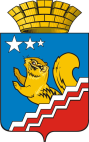 АДМИНИСТРАЦИЯ ВОЛЧАНСКОГО ГОРОДСКОГО ОКРУГАПРОТОКОлЗаседания муниципальной комиссии по профилактике правонарушений на территории Волчанского городского округа30 июня 2020 года в 14:00 часов                                                                                      № 2Зал заседания администрации Волчанского городского округаПредседательствовал: Глава городского округа - Вервейн А.В. Присутствовали:                                                 I. Об исполнении протокола №1 2020 года(Бородулина И.В.)Администрации ВГО (Бородулина И.В.).Вопросы снять с контроля, как исполненные.II. Анализ выполнения муниципальной программы «Профилактика правонарушений на территории ВГО» за 1 полугодие 2020 год. (Бородулина И.В.)Доклад принять к сведению.4. Администрации ВГО (Бородулина И.В.):4.1.  взять на контроль 100% исполнение целевых показателей, средств местного бюджета, направленных на профилактику правонарушений;4.2. На основания годового отчета за 2019 год внести изменения в показатели  Срок: до 1 августа 2020III. Профилактика преступлений и правонарушений, совершенных на улицах и в общественных местах, с принятием мер по устранению причин и условий, влияющих на совершение преступлений и правонарушений в том числе организации освещенности дворовых территорий, улиц, площадей, парков и других общественных мест в темное время суток(Анисимов С.В., Захаров Е.К.)	1. Информацию начальника полиции 10 О-яП МО МВД России «Краснотурьинский», майора полиции С.В. Анисимова принять к сведению.	2. Информацию директора МКУ "УГХ" Е.К Захарова принять к сведению.3. МКУ УГХ (Захаров Е.К.):3.1.  продолжить работу по организации освещенности дворовых территорий, улиц, площадей, парков и других общественных мест в темное время суток, регулировать уличное освещение совместно с ЕДДС.Срок: с момента включения уличного освещения.3.2. Продолжить работу по подключению камер видеонаблюдения. установленных на объектах, территории Волчанского городского округа, с выводом информации в ЕДДС.	3.3. принять участие совместно с   10 ОП МО МВД России «Краснотурьинский» в проведении обследования строящихся, законсервированных объектов. заброшенных ветхих зданий и сооружений государственной и муниципальной собственности на территории Волчанского городского округа,. представляющих угрозу для окружающих, в том числе несовершеннолетних, с принятием мер по ограничению доступа посторонних лиц на указанные объекты.Срок: 3 квартал .IV. О ситуации правонарушений на территории ВГО за 1 полугодие 2020 года, а также организация комплекса мероприятий, направленных на предупреждение и пресечение преступлений, совершаемых на улицах и общественных местах, в том числе несовершеннолетними(Бородулина И.В., Анисимов С.В., Клусов С.В.)Доклад начальника полиции 10-го ОП МО МВД России «Краснотурьинский», майора полиции С.В. Анисимова принять к сведению.Доклад Председатель ТКДНиЗП города Карпинска и города Волчанска Клусова С.В. принять к сведению.3. Субъектам профилактики:3.1.  спланировать мероприятия в соответствии с Планом , утвержденным постановлением главы Волчанского городского округа от 14.04.2020 год № 157 "О   комплексе дополнительных мер по профилактике преступности несовершеннолетними в Волчанском городском округе"Срок: до 1 августа 2020 г3.2. спланировать мероприятия в соответствии с Планом , утвержденным постановлением главы Волчанского городского округа от 18.03.2020 год                                                       № 109 "О дополнительных мероприятиях по профилактике гибели детей от внешних (немедицинских) причин на 2020 год"Срок: до 10 июля 20204.  Администрации ВГО (Бородулина И.В.) провести внеочередное заседание комиссии по профилактике правонарушений среди несовершеннолетних, в связи с ростом преступлений (сравнение с 2019 г).Срок: 4 июля 20205. Межведомственной рабочей группе  по проведению операции "Подросток":5.1. обеспечить организацию акции "Безопасность детства"Срок: 3 квартал5.2. В рамках дополнительных мер обеспечить стопроцентный охват несовершеннолетних, состоящих на различных видах учета в органах и учреждениях системы профилактики, а также максимального охвата детей, находящихся в трудной жизненной ситуации, организованными формами отдыха и занятости в летний период.Срок: постоянно5.3. Главному редактору газеты "Волчанские вести" (Палецких М.В.) обеспечить освещение мероприятий, проводимых в рамках операции "Подросток", в газете "Волчанские вести", в социальных сетях.Срок: до 14 ноября 20205.4. В период реализации ограничительных мер в условиях предупреждения распространения новой коронавирусной инфекции принять дополнительные меры по организации дистанционной формы, индивидуальной работы в отношении несовершеннолетних "группы риска", а также подросток, состоящих на различных видах  профилактического учета;Срок: постоянно5.5. обеспечить возможность получения родителями (законными представителями) несовершеннолетних необходимой информации по актуальным вопросам, в том числе оказанию психологической и других видов помощи.V. Проведение комплексных мероприятий, совместно с субъектами системы профилактики. направленных на профилактику преступлений и правонарушений среди несовершеннолетних(Вельмискина М.В., Клусов С.В., Смагина Т.Р.)Принять доклады к сведению. Субъектам профилактики проводить межведомственные рейды.Срок: ежемесячноVI. Повышение эффективности применения и более широкого внедрения систем видеонаблюдения в рамках реализации программ АПК "Безопасный город", экстренно связи "гражданин полиция", повышения оперативности и улучшение качества связи по оповещению органов внутренних дел о совершенных правонарушениях________________________________________________________________________   (Бородулина И.В.) 1. Принять к сведению доклад заместителя главы администрации Бородулиной И.В..VII. Рассмотрение писем окружного и областного уровне ________________________________________________________________________(Бородулина И.В.) По протоколу №1 от 28.02.2020 заседания межведомственной комиссии по профилактике правонарушений в Свердловской области 19 февраля 2020:1.1. Отделу образования (Адельфинская О.В.):1) Решить вопрос о внесении стадиона "Труд" во Всероссийский реестр объектов спорта с видами спорта.Срок: 3 квартал 20202) провести проверку соответствия материально-технического обеспечения объектов спорта требованиям постановления Правительства РФ от 18.04.2014 г. №353 "Об утверждении Правил обеспечения безопасности при проведении официальных спортивных соревнований" и приказу Министерства внутренних дел РФ от 17.11.2015 №1092 "Об утверждении Требований к отдельным объектам инфраструктуры мест проведения официальных спортивных соревнований и техническому оснащению стадионов для обеспечения общественного порядка и общественной безопасности". Срок: 3 квартал 20203) по итогам проверки составить паспорта соответствия объектов спорта требованиям нормативных документовСрок: 3 квартал4) при выявлении несоответствия материально-технического оснащения объектов спорта указанным требованиям, разработать и утвердить план устранения недостатков (дорожная карта)Срок: 3 квартал5) Предусмотреть реализацию мероприятий по подключению камер видеонаблюдения, установленных  на объектах, находящихся в муниципальной собственности, с выводом информации в ЕДДС.Срок: до конца годаЧленам комиссии  осуществлять контроль за исполнением сроков протокольных решений.3. Секретарю комиссии (Михайлова А.В.) разместить протокол на сайте ВГО, направить членам комиссии.Председатель комиссии                                                                                                        А.В. ВервейнЗаместитель председателя, заместитель главы администрации Волчанского городского округа по социальным вопросам- Бородулина И.В.Секретарь, старший инспектор  организационного отдела администрации Волчанского городского округа.– Михайлова А.В. Начальник Волчанского отделения полиции №10 МО МВД России «Краснотурьинский»– Анисимов С.В. Старший инспектор Отдела образования ВГО– Вельмискина М.В. директор МАУК «КДЦ» ВГО– Изосимова Р.Р. И.о. директора  ГАУ «КЦСОН»- Горбунова С.М.Председатель ТКДНиЗП города Карпинска и города Волчанска– Клусов С.В.Начальник УСП по г. Волчанску– Рысьева Н.М. Инженер по охране труда и технике безопасности ГБУЗ «Волчанская городская больница»– Халилова Р.Р. И.о. директора МБОУ ДО «ДЮСШ»– Булах Т.С.Начальник Карпинского филиала «УИИ ГУФСИН по СО»Директор КМТ филиал г.ВолчанскДиректор ГКУ СО «Карпинский центр занятости»– Якупова О. В.- Смагина Т.Р.- Будылина Т.О..Директор МКУ "УГХ" - Захаров Е.КОтсутствовали:Директор ОФМС по СО– Завадская Н.С. 